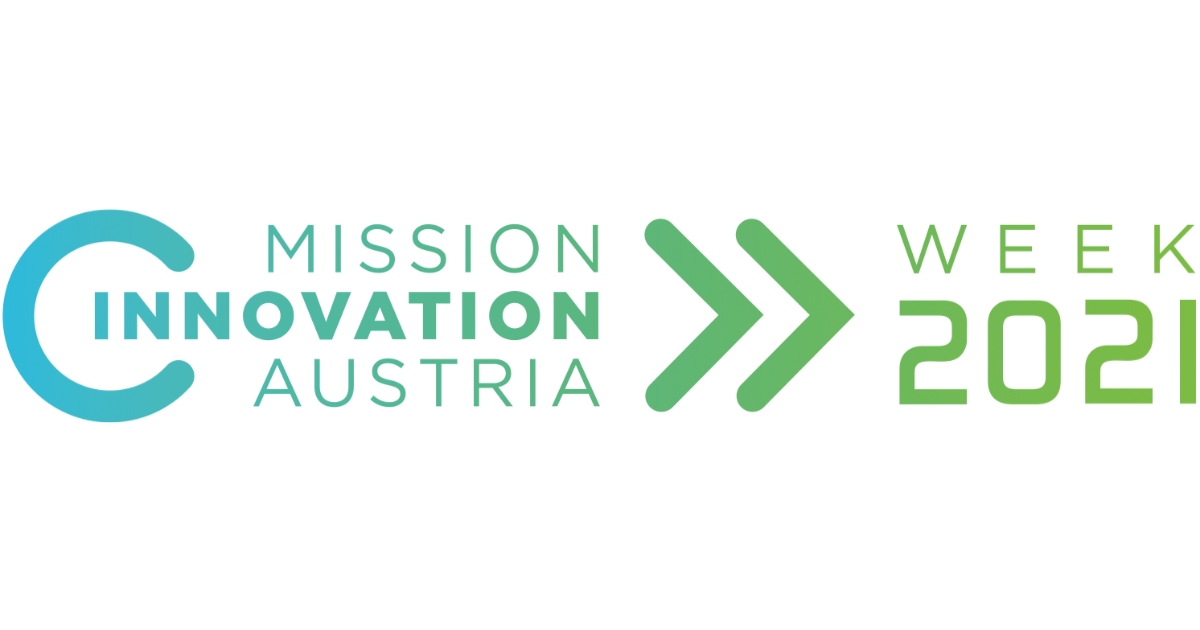 Leitfaden für die Projekteinreichung Kategorie: Tech Solution & Local HeroesBitte einfügen ……………………………………………………………………………………………………………………….………………….ProjekttitelBitte einfügen……………………………………………………………………………………………………………………………………………Eingereicht von DREI BITTEN AN SIEGeistiges Eigentum ist kostbar! Bitte übermitteln Sie uns zu allen Fotos, Grafiken etc. auch das Copyright.Machen Sie uns das Leben leicht! Übermitteln Sie Ihre Einreichung in Word oder als pdf gespeichert – bitte NICHT einscannen! Beschreiben Sie Ihr Projekt in maximal 2.500 Zeichen in diesem Dokument! Eine durchgängig gleiche Struktur und eine überschaubare Länge erleichtert der Jury das Lesen vieler Einreichungen in kurzer Zeit. BITTE BEACHTEN SIE DIE BEURTEILUNGSKRITERIEN DER JURYUmsetzungspotential (Multiplizierbarkeit, Übertragbarkeit, Skalierbarkeit) (30%)Relevanz und (potenzielle) Klimawirkung (nachhaltiges Energiesystem) (30%) Innovationsgehalt (25%),Inhaltlicher Aufbau / Klarheit der Präsentation (Video) (15%)Synopsis (max. 500 Zeichen)Darstellung des Projektbeitrags zu den Bewertungskriterien (max. 2.000 Zeichen)Umsetzungspotential (Multiplizierbarkeit, Übertragbarkeit, Skalierbarkeit) Relevanz und (potenzielle) Klimawirkung (nachhaltiges Energiesystem) Innovationsgehalt,